JUDUL SKRIPSISKRIPSIDitulis untuk memenuhi sebagian persyaratan guna memperolehgelar Sarjana Agama (S.Ag)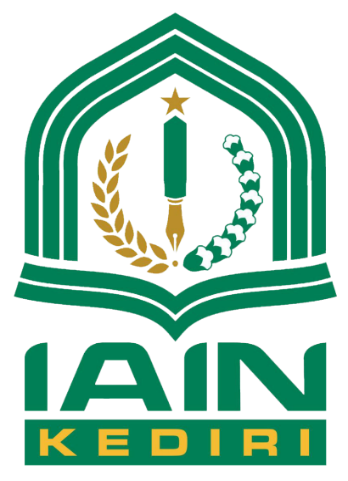 Oleh:NAMA LENGKAPNIMPROGRAM STUDI ILMU AL-QUR'AN DAN TAFSIRFAKULTAS USHULUDDIN DAN DAKWAHINSTITUT AGAMA ISLAM NEGERI (IAIN) KEDIRI2021HALAMAN PERSETUJUAN JUDUL SKRIPSINAMA LENGKAPNIMDisetujui oleh:NOTA DINASNomor	:						   Kediri, ……Lampiran	:	4 (empat) berkasHal	:	Bimbingan Skripsi	Kepada	Yth,	Dekan Fakultas Ushuluddin dan Dakwah 		Institut Agama Islam Negeri (IAIN) KediriDiJl. Sunan Ampel 07 Ngronggo, KediriAssalamu’alaikum Wr. Wb.	Memenuhi permintaan Dekan untuk membimbing penyusunan skripsi mahasiswa tersebut di bawah ini:Nama	: ………………NIM	: ........................Judul	: ........................Setelah diperbaiki materi dan susunannya, kami berpendapat bahwa skripsinya telah memenuhi syarat sebagai kelengkapan ujian akhir Sarjana Strata Satu (S1).Bersama ini terlampir satu berkas naskah skripsinya, dengan harapan dalam waktu yang telah ditentukan dapat diujikan dalam Sidang Munaqasah.Demikian agar maklum dan atas kesediaan Bapak kami ucapkan banyak terima kasih.Wassalamu’alaikum Wr. Wb.  HALAMAN PENGESAHANJUDUL SKRIPSINAMA LENGKAPNIMTelah diujikan di depan Sidang MunaqasahInstitut Agama Islam Negeri Kediri Pada Tanggal …..Tim Penguji,Penguji UtamaNama Lengkap Penguji Utama			(……………………………)NIP. .........	Penguji INama Lengkap Penguji I			(……………………………)NIP. ……..	Penguji IINama Lengkap Penguji II			(……………………………)NIP. ………	Kediri, ......Dekan Fakultas Ushuluddin dan Dakwah IAIN KediriDr. H. Moh. Asror Yusuf, M.Ag.NIP. 19750613 200312 1 004 Pembimbing INama Lengkap Pembimbing INIP : ….Pembimbing IINama Lengkap Pembimbing IINIP : ….Pembimbing INama Lengkap Pembimbing INIP : ………..Pembimbing IINama Lengkap Pembimbing IINIP : ……..